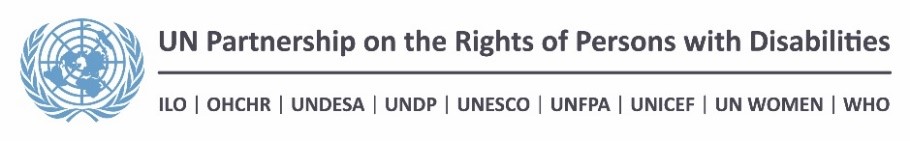  UNPRPD R2 – PHASE 2 SUPPORTTranslating the Rights of Persons with Disabilities in Tajikistan into Reality (TRANSPIRE)PROJECT PROPOSALIntroductionMax 200 wordsPlease include a brief summary of achievements and indicate total budget allocated for Phase 1.The situation that prevailed when the UNPRPD project started in January 2015 was characterized by a policy and legal framework that did not fully promote the rights of persons with disabilities. Persons with disabilities faced multiple deprivations and could not realize their full potential due to legal, social, structural, and institutional barriers, both in the public and private spheres.  Through the implementation of the UNPRPD project, significant progress has been made to pave the way for Tajikistan’s accession to the CRPD.  Amongst others, this included, A comprehensive analysis of disability issues was carried out providing case scenarios for joining, accessing or ratifying the CRPD. This resulted in two historical transformations: (a) Unlike its predecessor, the new National Development Strategy (2016-2030) and its action plan reflect the issues of disability; (b) During the second UPR cycle, the Government accepted the recommendations to join the Convention on the Rights of Persons with Disabilities (CRPD);In 2017, Tajikistan has adopted UPR Action Plan, which includes three measures related to CRPD and its Optional Protocol. The multi-sectoral National Programme on Rehabilitation of Persons with Disabilities (2017-2020), which is in line with the CRPD was adopted (resolution number 455 dated 28 October 2016). The National Programme is the first normative document on disability issues since the independence of the country in 1991 and addresses the rights of persons with disabilities in the sphere of health, rehabilitation, education, livelihood, social protection, culture, access, justice, etc. The multi-sectoral National Programme provides a long-term vision and a road map on the rights of persons with disabilities in Tajikistan up to 2020. A comprehensive baseline study on Knowledge, Attitudes, Behaviours and Practices related to Children and Women with Disabilities in Tajikistan was conducted. And an evidence-based five-year Communication for Social Change (C4SC) Strategy, including an awareness-raising campaign, was developed and rolled out.The other major achievement of the UNPRPD project was the adoption of a national model for a community-based rehabilitation approach in Tajikistan based on a public-private partnership mechanism, which resulted in the implementation of national CBR projects by the MOHSPP in partnership with local civil society organisations (NGOs, DPOs and Associations of Parents of Children with Disabilities).Total budget allocated for Phase 1 was: US$ 350,000. Objectives and expected resultsMax 1000 wordsBased on the information provided in Part 1, please provide a concise formulation of the programme objectives (expected impact, intended outcomes and outputs) utilizing the table format provided below. In defining the project objectives, please refer to the following definitions based on the UNDG Harmonized RBM Terminology: Impact: Observable change in the conditions of life of identifiable population groups. This change amounts to the further realization of a right enshrined in internationally-agreed human rights instruments.Outcome: Short-term and medium-term effect of an intervention’s outputs, typically requiring the active participation of external partners beyond the organizations directly implementing a project.  Outcomes represent changes in development conditions which occur between the completion of outputs and the achievement of impact. These changes can be of different nature: economic, socio-cultural, institutional, environmental, technological or of other types.Outputs: The products and services which result from the completion of activities within a development intervention.Please also provide 1 to 3 impact indicators and 1 to 3 indicators for each of the outcomes (including baseline, goal and means of verification). When providing indicator baseline and goal information, please provide, a breakdown by sex. Where relevant please include gender responsive indicators.Table 1. Expected impact Impact Indicators* Please provide sex disaggregation here and where relevant please include gender responsive indicators.Table 2. Expected outcomesOutcome 1 Indicators* Please provide sex disaggregation here and where relevant please include gender responsive indicators.OutputsOutcome 1 Indicators* Please provide sex disaggregation here and where relevant please include gender responsive indicators.OutputsOutcome IndicatorsOutputsManagement arrangementsMax 500 words.Utilizing the table format provided below, indicate for each of the proposed programme outcomes: the UNPRPD Focal Point (i.e. the UNPRPD Participating Organization that will have primary responsibility for the achievement of that particular outcome); the implementing agency or agencies (specifying, when necessary, if government institution or NGO); and the main partners (within and beyond the UNPRPD) that will contribute to the realization of the outcome.Briefly also describe, in this section, any other relevant management arrangements, including Overall coordination arrangements and the way in which the programme will ensure a streamlined, efficient flow of communication with national partners;The overall governance structure of the programme (e.g. role and composition of the country-level programme Steering Committee). Please also indicate, if possible and relevant, the level and focus of technical support that will be expected from headquarters, regional service centres or other UNCTs. The Steering Committee that has provided oversight and guidance to the project implementation during Phase 1 will continue to play its role during Phase 2. The Steering Committee is chaired by the MOHSPP and its members represent the Ombudsman’s Office (Ombudsman for Child Rights), the Ministry of Education and Science, the Ministry of Finance, the Ministry of Labour, Migration and Employment as well as three DPOs including representatives of women with disabilities. Its composition may be expanded based on the new focus of the present project content. Efforts will be made to enhance the accountability of the Steering Committee members to serve as an information-sharing channel with the senior management of the different represented Ministries.The three UN partnering agencies will explore synergies in their respective work with their common implementing partners as well as with the media.While implementing activities related to Outcome 3, UNICEF will continue to tap into the technical expertise in Communication for Development (C4D) and Disability Inclusion that is available in the Regional Office for Europe and Central Asia and its Disability Support Unit in Headquarters.Table 3. Implementation arrangementsNational ownership, participation and partnership-building Max 1000 words.Please describe the following:The way in which Government and other relevant partners will take over the work initiated by project after the project completion.5.1.	SustainabilityNational OwnershipAll the components of the proposed project are part of the approved multi-sectoral National Programme on Rehabilitation of Persons with Disabilities 2017-2020 and are fully in line with the priorities of the Government of Republic of Tajikistan. The role of the implementing UN agencies is to provide technical, methodological and financial support to the Government in order to implement the selected components of the multi-sectoral National Programme and assist the country to achieve the Sustainable Development Goals leaving no one behind. Once Tajikistan joins the CRPD, it will assign a state institution responsible for the implementation and reporting on Tajikistan’s obligations related to the CRPD. The project will work closely with the Government to ensure that the Office of the Ombudsman is extensively engaged in the monitoring process. The Ministry of Health and Social Protection of the Population of the Republic of Tajikistan (MOHSPP), which assumes the main role on social protection, is most likely to continue playing an important role. The Government may also establish a multi-sectoral Working Group to oversee the implementation of the CRPD. Within the project, the MOHSPP is the Chair of the Steering Committee and is thus directly engaged in providing overall strategic guidance to the project. During Phase 2, the Office of the Ombudsman will continue to be represented on the Project Steering Committee. The institutional, technical and financial sustainability of the project outcome 2 is ensured in the approved multi-sectoral National Programme to ensure effective implementation and sustainable outcomes through a holistic approach to addressing the needs of persons with disabilities using a rights-based approach. The formation of a multi-sectoral steering committee to oversee the implementation, monitoring and evaluation of the National Programme is part of the multi-sectoral programme. With the partnership established between Government and persons with disabilities and organisations representing them (i.e. DPOs, Coalition of Associations of Parents of Children with Disabilities) in the development of the National Programme during Phase 1 of the UNPRPD project, solid foundations were laid down for the project’s subsequent phase. The learnings of Phase 1 have confirmed that engagement and partnership with civil society organizations, especially DPOs and including organizations of women with disabilities is a real need and the preferred method of governance for rights-based development. The proposed project will build on and take full advantage of the progress and investments made to-date by taking a significant step forward beyond the policy development stage, namely the implementation, monitoring and evaluation. The proposed project will ensure systematic participation of people with disabilities in the multi-sectoral steering committee to make the rights of persons with disabilities a reality as envisaged in the National Programme through effective partnerships, and to create an enabling environment with equal opportunities for all. This will ensure accountability, strengthen inter-sectoral actions, learning from experience, improving the quality of policy interventions as well as the empowerment and participation of persons with disabilities, DPOs and the Coalition of Associations of Parents of Children with Disabilities.System strengthening and monitoringCapacity building of stakeholders is a key feature of this project that will positively influence its sustainability and ownership. The proposed high-level national joint forum to review the status of implementation of the multi-sectoral National Programme is an innovative component of the project. It will serve as a political advocacy event involving the highest Government stakeholders, civil society organizations, UN agencies, I/NGOs, development partners and media using the same platform. The mid-term national review of the multi-sectoral National Programme on Rehabilitation of Persons with Disabilities in Tajikistan (2017-2020) will facilitate a participatory assessment of the status of implementation and will act as an advocacy forum to strengthen inter-sectoral interventions, identify policy gaps, correct and adjust policy implementation, as required. The review forum will also provide an opportunity to assess the impact of the multi-sectoral national programme on the lives of people with disabilities and their families and caregivers.  The high-level national joint forum will be followed by a time-bound action plan with a Government resolution to optimize strategic directions of the National Programme. In addition, attempts will be made to invite the UN Special Rapporteur on the Rights of Persons with Disabilities in the proposed high-level national joint forum to review the progress of the country post signing of the CRPD. The forum will be organised in close consultation and partnership between the Government and civil society and will assist in capacity building of stakeholders to ‘do things’ and ‘influence others’ based on the principle of ‘nothing about us without us’. This will contribute to further strengthening the inclusive policy environment and realization of the rights of persons with disabilities in Tajikistan. Beyond the present project lifetime, UNICEF is committed to sustaining the awareness raising interventions on Disability Inclusion as these contribute to its overall Country Programme results for 2016-2020 on Inclusion (e.g. Inclusive Education, Prevention of institutionalisation of children with disabilities). Complementary funding has been secured up to February 2019 and other funding opportunities on Disability Inclusion are being explored.In August 2017, the Ombudsman for Child Rights finalised its Strategy 2018-2020 and related Plan of Action that focus on Inclusive Education of Children with Disabilities. It is expected that the Strategy will be approved before the end of 2017. Outside the scope of this project, UNICEF will continue to support the Ombudsman for Child Rights in the implementation and monitoring of its Strategy over the next three years. 5.2.	Meaningful participation of persons with disabilitiesThe way in which the project will further advance the meaningful participation of persons with disabilities in political and public life. Please consider the meaningful engagement of women with disabilities and their representative organizations.The project will apply a participatory approach to ensure meaningful participation of DPOs and persons with disabilities in all project interventions. While doing so, special focus will be placed on ensuring a more active participation of DPOs led by women with disabilities and parents of children with disabilities as outlined below.Participation by persons with disabilities The process of legislative review will ensure extensive consultations with DPOs and persons with disabilities, including women with disabilities (at least 30% of all CSOs engaged in the process) and will also involve a strong gender equality focus in terms of the analysis as well as recommendations so that recommendations to amend the laws take due consideration of gender and age specific elements of the CRPD requirements. All efforts will be made to ensure that experts with disabilities including women are proactively engaged and will provide substantive contribution to the legislative review process.The project will also complement other initiatives focused on persons with disabilities such as ‘Strengthening Rule of Law and Human Rights to Empower People in Tajikistan’ project of UNDP funded by the Ministry of Foreign Affairs of Finland. This will enable DPOs to also engage within existing platforms, such as CSOs Network on Rule of Law and Access to Justice, Policy Dialogue Platform, as well as the Government-led National Rule of Law Forum. The positive dynamics created in Phase 1 of the UNPRPD project will assist in the participation of DPOs in political forums, such as the multi-sectoral steering committee that will oversee the overall implementation of the National Programme as well as in the organization and conduct of the high-level national joint forum to review the implementation of the National Programme. The awareness raising campaign, including the media campaign, will involve actively persons with disabilities, in particular women with disabilities. People with disabilities, including women with disabilities, will be represented in the Task Force that will guide the implementation of the C4SC Strategy. They will also be featured in the media materials to be produced and will contribute to changing the prevailing perceptions about men, women and children with disabilities and to reducing the social distance that currently exists, in particular with regard to women with mental and intellectual disabilities.3.3.	The way in which the project will advance UN system’s ability to promote disability rights – beyond the work carried out strictly within the framework of the project – as well as the prospects for long-term UN interagency collaboration on disability – in this context kindly also indicate any plans to better capture disability rights in upcoming UNDAFs;Table 5. Long-term UN engagement in the area of disability rightsIndicators- Long-term UN engagement in the area of disability rightsThe UNCT launched the new UNDAF in January 2016. This cycle will run through December 2020. The present project falls under UNDAF Priority Area 1: Democratic Governance, Rule of Law and Human Rights as well as Priority Area 2: Social Development, Inclusion and Empowerment with a specific outcome (No. 5:   Women, youth, children, people with disabilities and other vulnerable groups are protected from violence and discrimination, have a voice that is heard and are respected as equal members of society). The UNDAF is subject to evaluation in mid-2019. The UN partnering agencies involved in the present project will advocate for the use of a “disability lens” in conducting the UNDAF evaluation. This will ensure that the report takes due consideration of the UNCT contribution in advancing the rights of persons with disabilities and that the lessons learnt from the current cycle guide the formulation of the next UNDAF. 5.4.	Partnership BuildingThe way in which the proposed programme will promote partnership building between governmental and non-governmental organizations, including persons with disabilities and their representative organizations, the broader civil society and social partners.  Governmental and non-governmental organisations, including persons with disabilities and their representative organisations (DPOs), will be directly engaged throughout the project lifetime. As mentioned above, the DPOs are represented in the project Steering Committee and in the multi-sectoral steering committee that will oversee the implementation of the National Programme. In addition, the high-level national joint forum to review the implementation of the multi-sectoral National Programme on Rehabilitation of Persons with Disabilities will be organized in close collaboration and partnership with Government, DPOs, UN agencies, I/NGOs and development partners. This is a solid platform to enter into a dialogue with the Government and hold them accountable on realising the rights of people with disabilities. The project will ensure the active participation of adults and children with disabilities, including women and girls with disabilities, in the development and implementation of the awareness-raising campaign activities. In particular, persons with disabilities will be members of the Task Force that will be set up to lead and guide the implementation of the C4SC Strategy. The Task Force will follow a social mobilisation approach to seek, create, forge and enhance partnerships among government institutions, organisations, from the health, education and social protection sectors, NGOs, DPOs at national level as well as persons with disabilities.The Strategy 2018-2020 of the Ombudsman for Child Rights was developed in a consultative and participatory manner that involved a focus group discussion with children, including children with disabilities, as well as a roundtable where DPOs, Associations of Parents of Children with Disabilities and I/NGO working on disability issues were represented and provided input to the draft Strategy. The principle of inclusivity will be applied throughout the implementation of the Strategy and its monitoring.For 5.2 and 5.3, please formulate a concrete objective with indicators, using the table formats provided below. Table 4. Meaningful participation of persons with disabilitiesIndicators- Meaningful participation of persons with disabilities* Please provide sex disaggregation here as relevant or include indicators on meaningful participation of representative organizations of women and girls with disabilities.Knowledge generation and potential for replicationMax 500 words.Please describe the following:Arrangements for the monitoring of proposed indicators and overall progress of the programme; Phase 1 of the project demonstrated the relevance of Steering Committee quarterly meetings for updating government counterparts and project partners on the progress to-date and the challenges faced. The project Steering Committee meetings will remain a key mechanism to monitor progress and introduce course correction measures, if required. The proposed project is the Phase 2 of the large-scale UN joint effort on rights of persons with disabilities in Tajikistan. The Phase 1 of the UNPRPD project played a key role for initiating coordinated joint programming amongst UN agencies on disability issues with a shared vision to realise the rights of persons with disabilities in Tajikistan. In Phase 2, each partnering UN Agency will be responsible for the specific work it is undertaking in coordination with other two agencies and will report to the Steering Committee using the relevant monitoring tools.  The indicators related to Tajikistan’s joining CRPD will be monitored through the OHCHR Dashboard on CRPD:OHCHR Dashboard  HR Bodies The project will regularly collect and report sex-disaggregated information to track closely the participation of DPOs and persons with disabilities, including women with disabilities, in its implementation. The project will also document the proposals and recommendations provided by DPOs and persons with disabilities that are taken forward by the Government (during the Steering Committee meetings and the review of legislation). This will help to identify the extent to which the participation of DPOs and persons with disabilities, including women with disabilities, is meaningful. The project will use the findings of the end line Study on Knowledge, Attitudes, Behaviours and Practices related to Children and Women with Disabilities in Tajikistan planned in late 2018 to monitor progress against the indicators related to its Outcome 3 in particular.The way in which the proposed programme will engage persons with disabilities and other relevant stakeholders in generating insights on effective ways to mainstream disability rights into the broader work of the UN system;The project is linked to and complements well the ongoing programmes/projects of UNICEF, UNDP and WHO. In UNDP, persons with disabilities represent the key target group for the “Strengthening Rule of Law and Human Rights to Empower People in Tajikistan” project funded by the Ministry of Foreign Affairs of Finland, which supports the Office of the Ombudsman and country-led legal aid reform. For WHO, the engagement of persons with disabilities in the proposed project and learning from the same will guide the implementation of WHO’s ongoing disability rehabilitation project that aims to improve access to quality rehabilitation services of persons with disabilities in Tajikistan. The project, in particular its Outcome 3, will guide the ongoing work of UNICEF in promoting a more inclusive society in Tajikistan. In particular, the awareness-raising campaign will assist the Inclusive Education and Early Detection and Early Intervention initiatives that UNICEF is currently implementing and/or designing.The way in which the proposed programme plans to document good practices and lessons learnt as well as the way in which the programme will involve local, regional and international academia and other knowledge-generating institutions.Once Tajikistan joins the CRPD, cooperation will be established with the Law Faculty and the Social Work Department at University to increase knowledge about the CRPD. Discussions will be held to include sessions on the CRPD in training curricula. Efforts will also be made to shed light on the status of women and men with disabilities through country reports on SDGs.Efforts will be made to document the evidence-based approach used during both Phase 1 and Phase 2 of the project using the findings of baseline and end line KABP studies. With the support of UNICEF Regional Office for Europe and Central Asia and that of the Disability Section in Headquarters, cross-fertilisation of lessons learned from countries engaged in Disability Inclusion using the C4D approach will be facilitated. BudgetPlease use the template below, based on the format approved by the UNDG Financial Policy Working Group, to provide overall budget information. Please also utilize the attached Excel spreadsheet to provide a budget breakdown by fund recipient (Sheet 1) and by outcome (Sheet 2).OVERALL BUDGET ImpactPersons with disabilities, including women, boys and girls with disabilities enjoy their rights guaranteed by the StateIndicator*Baseline*Goal*Means of verificationUN CRPD ratification in Tajikistan0In June 2017, the Government of Tajikistan adopted the UPR Action Plan, which includes three measures related to the country’s accession to the CRPD. Tajikistan ratifies CRPD by the end 2020.Tajikistan country status on CRPD ratificationOHCHR Dashboard on CRPD: CRPD Ratification StatusGovernment’s Reports on Implementation of UPR Recommendations Outcome 1National legislation complies with the CRPD provisions and enables girls and boys, women and men with disabilities, to enjoy their rights on an equal basis with others in all aspects of life Indicator*Baseline*Goal*Means of verification# of laws and bylaws of the Republic of Tajikistan compliant with CRPD requirements0At least five laws and bylaws of the Republic of TajikistanLegislative review report, including recommendations for compliance with CRPD on the reviewed laws and bylaws# of gender specific recommendations for compliance of national legislation with CRPD requirements 0At least five recommendations specific to the reviewed legislative documentsLegislative review reportFormulationTentative timeline A comprehensive review of the selected legislative documents is conducted in a participatory manner taking into account the diversity of the experiences of disability by persons with different types of disability and gender, and recommendations for compliance with UN CRPD requirements, including on gender sensitive and gender equality specific aspects, are provided and presented to the stakeholders.December 2018 Amendments of selective legislative documents are completed and ready for approval.December 2019A robust Government Action Plan subsequent to CRPD signing with clear distribution of roles and responsibilities, timeframe and funding sources as well as measurable indicators well aligned with SDG and NDS is prepared and adopted.December 2018Outcome 2The National Programme on Rehabilitation of Persons with Disabilities (2017-2020) is inclusively implemented, monitored and evaluated through partnerships and engagement with DPOsIndicator*Baseline*Goal*Means of verificationEstablishment of an inclusive multi-sectoral steering committee to effectively monitor the National Programme’s implementationThe current multi-sectoral steering committee established to monitor the National Programme implementation is non-inclusive of persons with disabilities. 1 multi-sectoral steering committee is made inclusive of persons with disabilities to effectively monitor the National Programme implementationGovernment decreeEffective engagement of persons with disabilities in the  inclusive multi-sectoral steering committee 0DPO representatives (incl. women with disabilities) participate effectively in the decision-making bodyGovernment decreeMeeting minutes  Increased participation of DPOs in policy implementation, monitoring and evaluation 0At least 30 civil society organisations (incl. DPOs including representatives of women and youth with disabilities, Coalition of Associations of Parents of Children with Disabilities) participate in high-level  Government forum to enforce the National Programme on Rehabilitation of Persons with Disabilities (2017-2020)High-level national joint forum reportGovernment resolution with action plan on joint review forum recommendations FormulationTentative timeline An inclusive multi-sectoral steering committee is established and effectively monitors the National Programme implementation March 2018 and biannuallyA high-level national joint forum with participation of highest Government officials, DPOs, Associations of Parents of Children with Disabilities, UN agencies, I/NGOs, development partners is organized to review the implementation of the National Programme March 2019Outcome 3 A rights-based understanding of disability that integrates persons with disabilities, in particular children and women with disabilities, into a more inclusive society is promoted. Indicator*Baseline*Goal*Means of verification% of people who think that the best place for a child with disability to live is a specialised institution53.6%45%End line study on KABP related to children and women with disabilities in TajikistanRapid participatory assessment reports% of people who think of people with disabilities as needing to be cared for88.7%75%End line study on KABP related to children and women with disabilities in TajikistanRapid participatory assessment reports% of people who believe that people with disabilities can live as full a life as people without disabilities12.2%20%End line study on KABP related to children and women with disabilities in TajikistanRapid participatory assessment reportsFormulationTentative timeline The level of knowledge about disability among the public is improved and prevailing misconceptions are corrected through regular media campaignsDecember 2018 Members of society in selected geographic areas – young children, youth and adults without disabilities – adopt more positive attitudes towards persons with disabilities in their communities as a result of interventions focused on behaviour change and social change communicationDecember 2019Through media campaigns and interpersonal communication sessions, the confidence and competence of children with disabilities are nurtured and supported to enable them to participate in their own developmentDecember 2019Parents of children with disabilities develop capacities to decide the most suitable care for their children outside of residential institutions through sensitisation and information sharing to be carried out by trained service providers and community facilitatorsDecember 2019Through training on disability inclusion and interpersonal communication skills and techniques, service providers in health, social protection and education develop capacity to support parents of children with disabilities and offer alternative care choices to parentsDecember 2019Outcome numberUNPRPD Focal PointImplementing agencies Other partners1UNDPUNICEFUNDPWHOThe main state institutions the project will partner with include:Presidential Executive Office of the Republic of TajikistanMinistry of Justice of the Republic of Tajikistan Ministry of Health and Social Protection of the Republic of TajikistanThe project will also work with:Ministry of Labour, Employment and Migration of the Republic of TajikistanParliamentOmbudsman’s OfficeCSOs, DPOs & media2WHO UN Resident Coordinator’s officeUNDPUNICEF UN WOMENILOUNFPA UNHCR Presidential Executive Office of the Republic of TajikistanParliamentAll Government ministries, state agencies and committees responsible for the implementation of the National Programme, i.e. Ministry of Health and Social Protection; Ministry of Justice; Ministry of Labour, Employment and Migration; Ministry of Education and Science; Ministry of Finance; etc.DPOs and Associations of Parents of Children with DisabilitiesI/NGOs, development partners, media3UNICEFUN Resident Coordinator’s officeUNDPWHOUN WomenEuropean Union Delegation Ministry of Health and Social ProtectionMinistry of Education and ScienceState Committee on TV and RadioOmbudsman for Child RightsCommittee on Religious Affairs, Regulation of National Traditions, Celebrations and CeremoniesCoalition of Associations of Parents of Children with DisabilitiesDPOsLocal Authorities in selected districtsReligious leadersMedia UN engagement objectiveUNCT plays a key role in supporting the ratification of the CRPD by Tajikistan.IndicatorBaselineGoalMeans of verificationUN CRPD ratification 0Tajikistan ratifies CRPD by 2020 OHCHR Dashboard on Human Right treaties OHCHR Dashboard UPR reports of relevant treaty bodiesUNDP Human Development Report Extent to which disability issues are reflected in UNDAF evaluation report, including in forward-looking recommendations for the next UNDAF cyclen/aAll sections of UNDAF Evaluation report, including the recommendations,  reflect disability-related issuesUNDAF (2016-2020) Evaluation ReportMeaningful participation objectiveUNDAF evaluation will be done with the participation of DPOs and will highlight the UNCT contribution to advancing the rights of persons with disabilities and will guide the formulation of the next UNDAF cycle for more consolidated efforts of UNCT;The national legislation is reviewed in a participatory manner with direct engagement of experts with disabilities as well as DPOs and persons with disabilities, including women with disabilities;Increased representation and participation of persons with disabilities in policy implementation, monitoring and evaluation in Tajikistan; Active participation of DPO representatives, as well as men and women with disabilities, in the Task Force in charge of guiding and facilitating the implementation of the C4SC Strategy.Indicator*Baseline*Goal*Means of verification# of experts (women and men) with disabilities contributing to the review of legislation and DPOs, including organizations of women with disabilities, contributing to the review process 0At least two experts and four DPOs with at least 40% women substantively contributing to the legislative reviewLegislative review reportStakeholder consultation report# of DPOs and men and women with disabilities represented in the Task Force to guide the implementation of the C4SC strategy0At least four DPOs and four men and women with disabilities Task Force membership listTask Force meetings attendance listCategoryItemUnit costNo. unitsTotal costRequest from UNPRPD FundUNDPRPD POs cost-sharingOther partners cost-sharingStaff and Personnel CostsVictim Assistance Advisor (50% of time for 24-month project) (UNDP)945.5024.0022,692.009,075.0013,617.00Programme Analyst/Governance, Rule of Law and Human Rights (20%) (UNDP)3,550.252.408,520.604,260.004,260.60Technical Officer P3 (20% of time for 24 month project) - (WHO)3,000.0024.0072,000.000.0072,000.00Programme Assistant G5(40% of time for 24 month project) - (WHO)800.0024.0019,200.0010,000.009,200.00Child Protection Officer / Disability (80% of time for 12 months) (UNICEF)1,920.0012.0023,040.0018,432.004,608.00Child Protection Officer / Childcare (30% of time for 24 months) (UNICEF)1,030.0024.0024,720.000.0024,720.00Chief, Child Protection P4 (10% of time for 24 months) (UNICEF)1,510.0024.0036,240.000.0036,240.00Supplies, commodities, and materialsStationery for two round tables (UNDP)10.0060.00600.00600.000.00Stationary for national participatory review forum (WHO)30.00350.0010,500.009,000.001,500.00Publications, photocopying and printing for one national participatory review forum (WHO)20.00350.007,000.006,000.001,000.00Simultaneous translation equipment for national participatory review forum and three steering committee meetings (WHO)13.00440.005,720.004,680.001,040.00Equipment, vehicles, furniture depreciation0.000.000.000.000.000.000.000.000.000.00Contractual servicesInternational consultant to review the Laws for compliance with CRPD (UNDP)600.0060.0036,000.0030,000.006,000.00National consultants (Lawyer and Social Protection/Disability  Expert) to review the Laws for compliance with CRPD (UNDP)200.0060.0012,000.007,000.005,000.00Interpretation services (UNDP)50.0030.001,500.00213.001,287.00Catering services (two lunches) for two roundtables (UNDP)20.0060.001,200.001,200.000.00Catering services for one national participatory review forum and three steering committee meetings (WHO)20.00440.008,800.007,200.001,600.00Rent of venue for one national participatory review forum and three steering committee meetings (WHO)600.005.003,000.000.003,000.00Rapporteur for one national review forum and three steering committee meetings (WHO)40.0028.001,120.001,120.000.00Per diem for TJK regional participants for one national participatory review forum and three steering committee meetings (WHO)65.00230.0014,950.0014,950.000.00Translation (Incl. Braille) for one national participatory review forum materials (agenda, PPTs, handouts) (WHO)12.00500.006,000.005,400.00600.00Sign language interpretation for one national participatory review forum and three steering committee meetings (WHO)50.0032.001,600.001,000.00600.00Simultaneous interpretation for one national participatory review forum and three steering committee meetings (English, Russian and Tajik) (WHO)50.0088.004,400.003,200.001,200.00Consecutive interpretation for eight project Steering Committee quarterly meetings (UNICEF)100.008.00800.00800.000.00Catering services for project Steering Committee quarterly meetings (UNICEF)100.008.00800.00800.000.00Media company to design, implement and monitor awareness-raising mini annual campaigns (UNICEF)12,000.002.0024,000.0020,000.004,000.00TravelInternational consultant’s return ticket (UNDP)2,500.002.005,000.005,000.000.00International consultant’s DSA in Tajikistan (two missions) (UNDP)170.0020.003,400.003,400.000.00Monitoring of activities related to community engagement (UNICEF)90.0024.002,160.000.002,160.00Transfers and grants Community engagement activities for awareness raising (UNICEF)5,000.006.0030,000.0023,585.906,414.10General Operating Expenses0.000.000.000.000.00Subtotal386,962.60186,915.90200,046.70Indirect Support Costs (7%)PSC/HQ27,087.3813,084.1114,003.27Total414,049.98200,000.01214,049.97